A GEOPLANT Faiskola 2025. tavaszi cseresznyeoltványkínálata, 2024. május 3-i készletek alapjánÉrdeklődés esetén a Palesits Faiskolai Kft. ad árajánlatot az oltványokra! Csak 100 db-nál nagyobb tételek behozatalára vállalkozunk, pár darabos hobby-kerti igényeket nem tudunk kielégíteni! Az oltványok behozatala előreláthatólag 2024. február közepe- március eleje. A szállítási egység: 10 db/köteg/fajta. Kérjen ajánlatot! A készlet erejéig, rendelési sorrendben tudunk felvenni rendeléseket. A gazdasági környezet bizonytalansága miatt, az árváltoztatás jogát fenntartjuk! Az árakat €-ban közöljük, az oltványok jog-tiszták, az árak tartalmazzák a licence-díjakat és a Magyarországra szállítás költségét, valamint a szállításig hűtőházban tartás költségét is!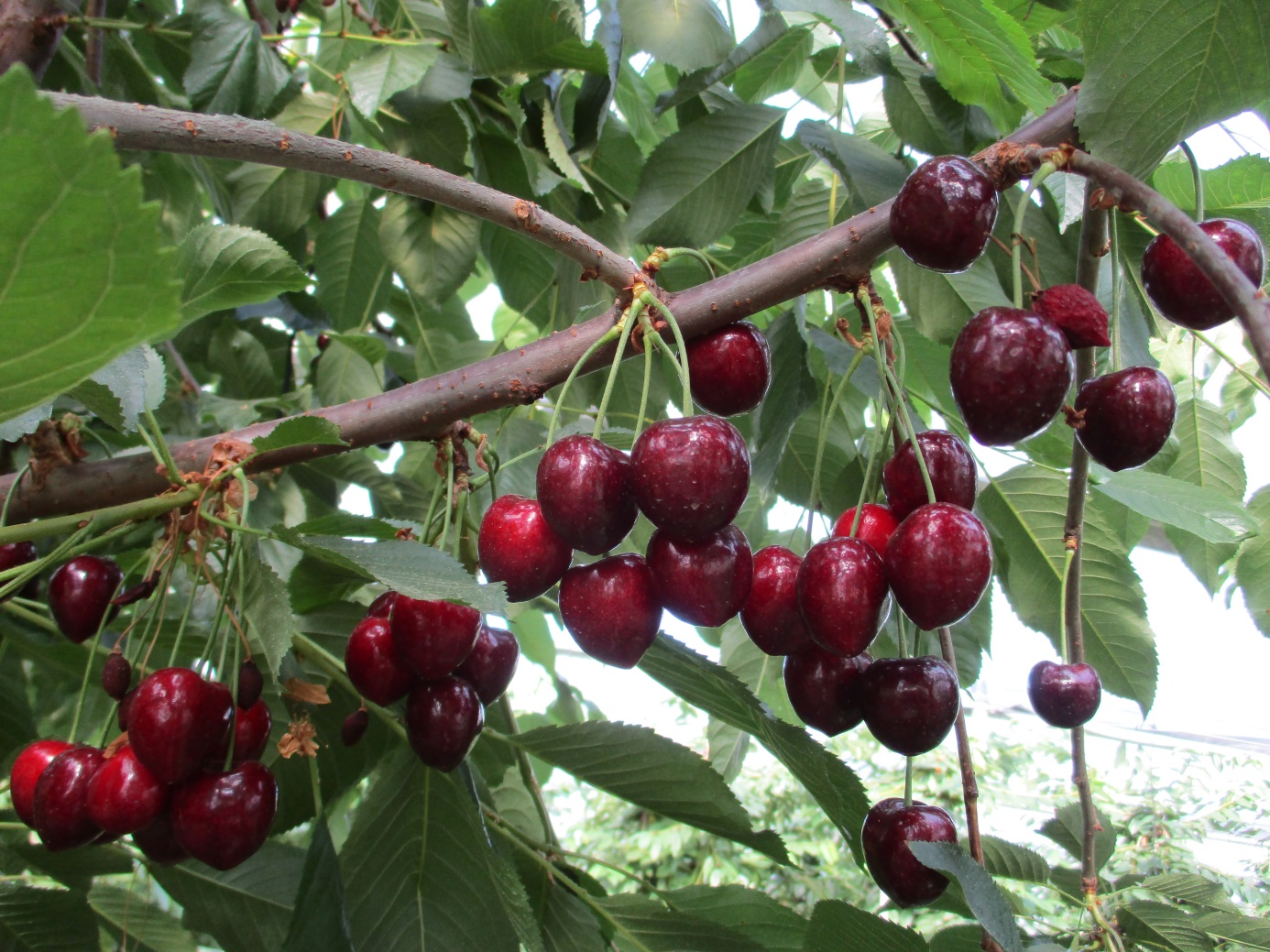 Új fajta: HenrietteR a Regina és a Kordia jó porzójaÁrak a rendelt mennyiség függvényében:Cseresznye fajták: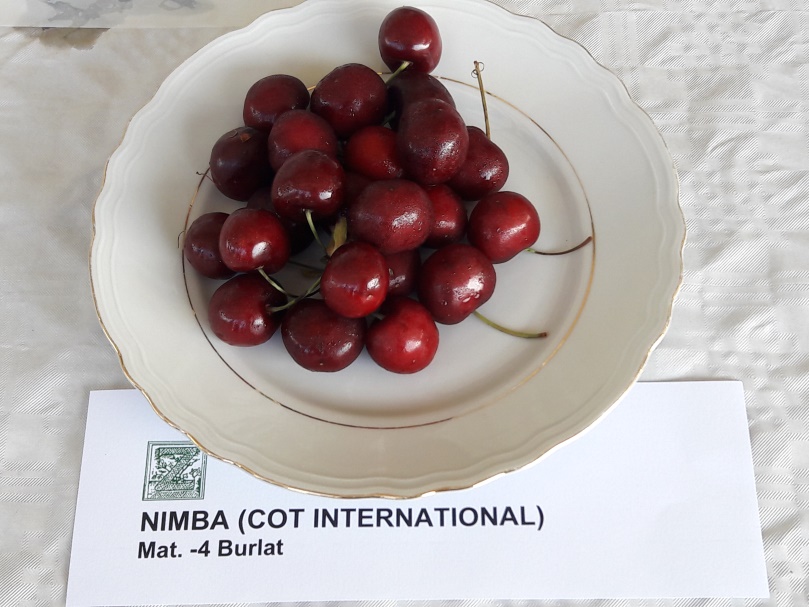 NimbaR(Fotó: Palesits Zsolt)NimbaR Nemesítő: COT International (I).Fája középerős növekedésű, szétterülő koronával. Nem öntermékeny, pollenadója a Red PacificR. Érési ideje extra korai, a Bigarreau Burlat előtt 5 nappal érik. Gyümölcse nagyon nagy, sötétpiros, csillogó. Repedés ellenállósága kiváló. Íze édes (16O Brix), kellemesen aromás. Húsa kemény.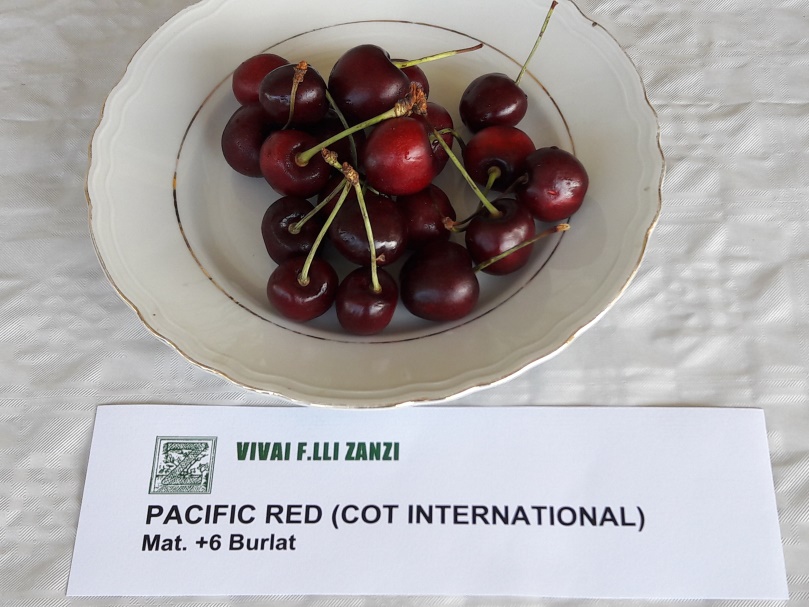 Pacific RedR(Fotó: Palesits Zsolt)Pacific RedRA Cot International a fajta licence tulajdonosa. 28-30 mm nagyságú, intenzív piros színű fajta újdonság, mely kitűnik a korai fajták közül nagy cukortartalmával (18o Brix). Öntermékeny. Kontinentális klímán még vizsgálni kell a fajtát!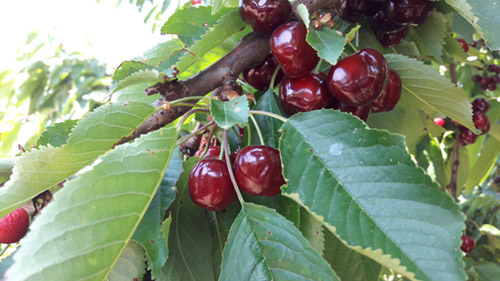 Bigarreau Burlat(Fotó: Palesits Zsolt)Bigarreau BurlatKorai érésű, erős növekedésű, felkopaszodásra hajlamos fajta. Jó porzói a Germersdorfi, Samba, Merchant, Lapins, Münchenbergi korai, Szomolyai fekete, Vera, Van. Termőképessége közepes, jó rendszeresen terem, 22-26 mm-es, 6-8 g-os gyümölcsméret, érés kezdetén világos, később fényes sötét piros szín jellemzi. Gyümölcse közepes húskeménységű, repedésre közepesen hajlamos, vékony héjú, jó ízű, tárolásra nem alkalmas. Érzékeny a moniliás fertőzésekkel szemben, fagyérzékeny. 22-23. héten érik.CarmenRA Germersdorfi óriás érési idejében érő, feltűnően nagy gyümölcsű, magyar fajta. Intenzív körülmények között keresett export árualapot képez. Szabadalmaztatója az Érdi GyDKF KHT.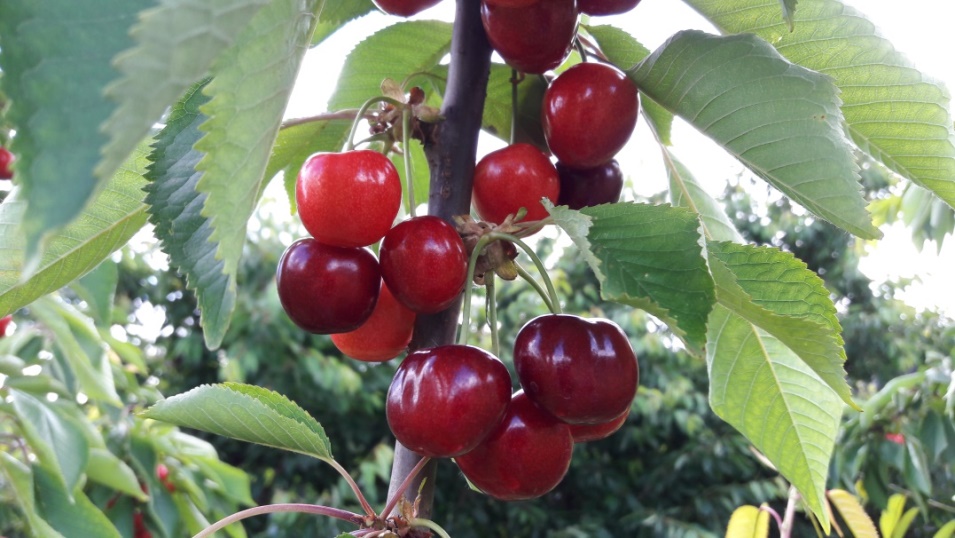 CarmenRFriscoR Amerikai nemesítésű cseresznye, melyeket Spanyolországban és Franciaországban használnak és úgy tűnik Olaszországban is érdekes lehet. Elsősorban a méret és az édes íz, ami érdekessé teszi. Nincs tapasztalat kontinentális klímában való termeszthetőségre ennél a Kaliforniában nemesített fajtánál! Nem öntermékeny. Kontinentális klímán még vizsgálni kell a fajtát!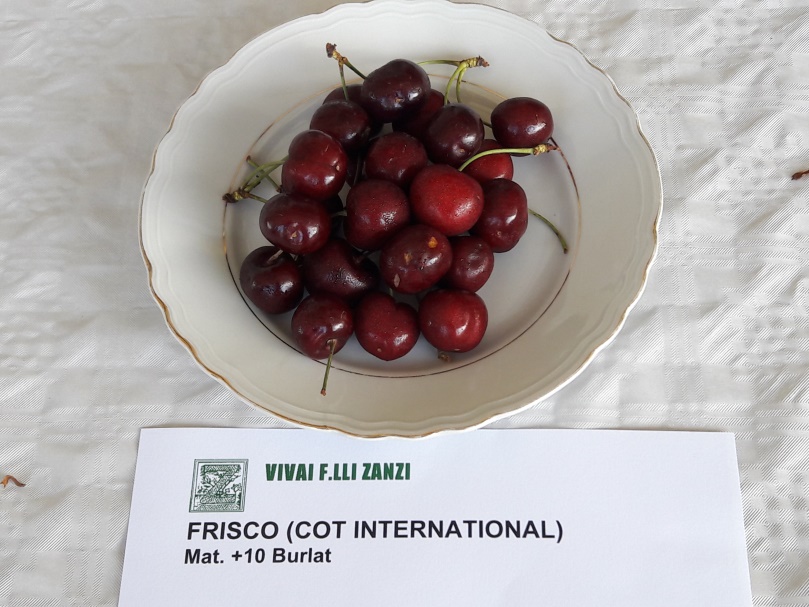 FriscoR(Fotó: Palesits Zsolt)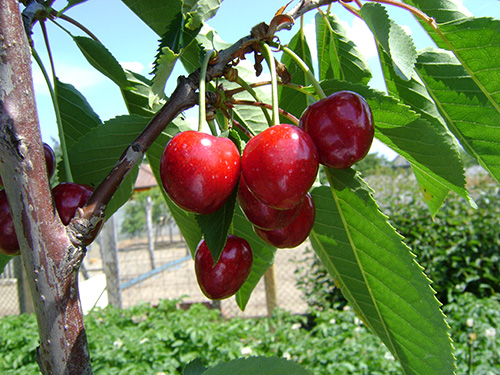 Kordia(Fotó: Palesits Zsolt)Kordia Széles körben ismert és elterjedt, cseh nemesítésű, középkései fajta. (Big. Burlat +23 nap). Gyümölcse sötétpiros, szív alakú, hosszú kocsányú. Húsa szilárd, a világ egyik legjobb ízű cseresznyéje! Fája életerős, jól elágazó. Nagyon alkalmas intenzív ültetvényekbe Gi5 és Gi6 alanyon egyaránt! Terméshozama közepes. Gombabetegségeknek jól ellenálló fajta.HenrietteR Német nemesítésű, kései fajta, S1, S6 alléllal. Nem öntermékeny. A 6.-7. cseresznye héten érik. Nagy, 29-31 mm-s, 12-14 g-os. Sötétpiros színű. Fája közepesen erős, a Kordia és Regina közé ajánlják.TamaraR Középkései érésű (TechlovanR és Regina között érő), cseh nemesítésű fajta. Gyümölcsmérete nagy, 30-34 mm, súlya 12-19 g. Héjszíne fényes, piros, repedésre közepesen érzékeny, Moniliára fogékony. Növekedési erélye és elágazódási hajlama közepes, Korán termőre fordul és rendszeresen, sokat terem. Alkalmas hagyományos és intenzív ültetvényekbe egyaránt. Pollenadói: pl. Aida, Vanda, stb.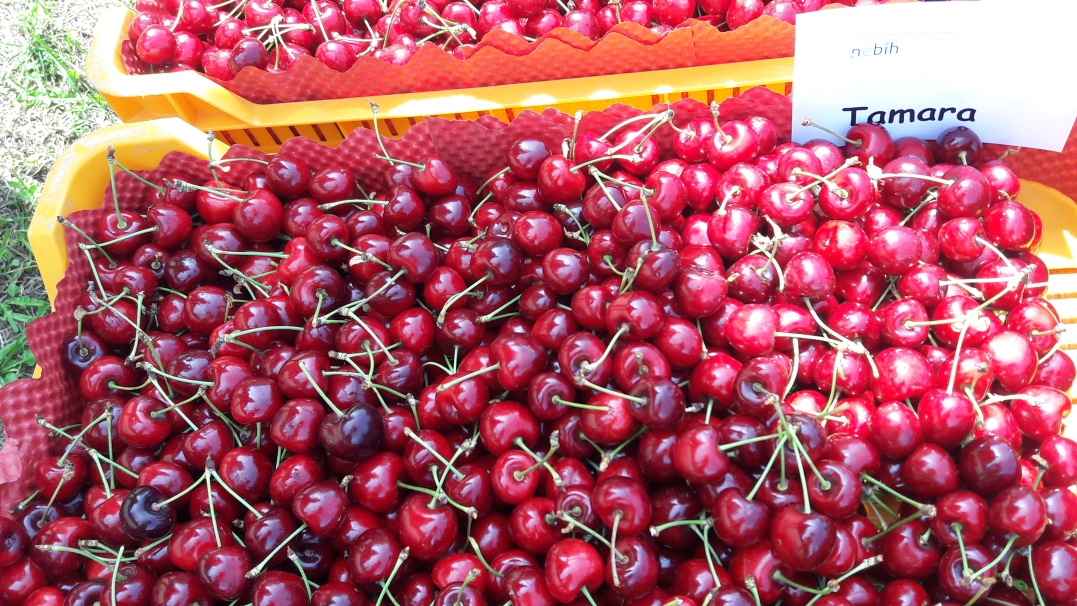 TamaraRFerroviaRA Big. Burlat után 11 nappal érő (szezon közepe) fajta. Sötétpiros, nagyon nagy, szív alakú gyümölcsei vannak. Fája erős növekedésű, koronaágai vízszintesen rendeződnek. A vegetáció elején a levélzet márványozott (mintha vírusos lenne!), de ez csak egy jellemző fajtabélyeg, ami a vegetáció végére eltűnik. Pollenadói: Sunburst, Lapins, Van.Regina
Nagyon kései érésű (Big. Burlat +30 nap) és nagyon nagyméretű cseresznye, mely még a tárolást is kiválóan tűri. A külföld egyik legnépszerűbb fajtája, mely Magyarországon is helyet követel magának. Porzása nem egyszerű, több vele azonos időben virágzó fajtával kell társítani. Jó porzója a SkeenaR, a Sam, esetleg a Kordia.Royal HelenRA Bigarreau Burlat után 32 nappal, az olasz Emilia Romagna tartományban június 26 körül érő cseresznyefajta. Licence-adója a francia IPS, nemesítője a Zaiger Genetics (USA). Fája erős növekedésű, felfelé törő ágrendszerrel. Virágzási ideje közép-kései, öntermékeny. Gyümölcse kerekded, gyönyörű mahagóni színű, kocsánya vékony, 40-45 mm hosszú. Gyümölcsének mérete nagyon nagy, 33-34 mm átmérőjű, 14-15 g súlyú. Gyümölcs húsa nagyon kemény, hosszan tárolható. Jól tűri a manipulációt. Íze kiváló, 19-20OBrix-re érik, alacsony savtartalom mellett. Eléggé érzékeny repedésre, ezért fólia alatti termesztésre ajánlják első sorban.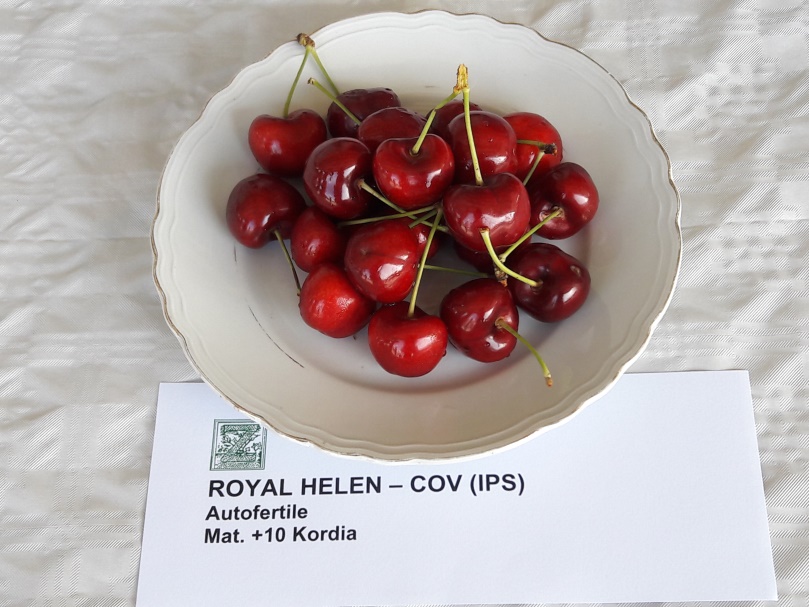 Royal HelenR(Fotó: Palesits Zsolt)Alanyok:GiSelA 5 (148/2) Németországban fajkeresztezéssel előállított, in-vitro szaporítású cseresznyealany. Cseresznyefajtákkal jó a kompatibilitása, nem, vagy alig hoz sarjat. Féltörpe- törpe növekedési erélyű, a fák méretét 50-60%-kal csökkenti. Csemetéje megfelelően vastagszik, jól szemezhető, de rajta az oltványok gyengébb növekedésűek. Öntözött, támrendszeres cseresznye ültetvényekhez ajánlott, nagyon népszerű alany.GiSelA 6 (G148/1) Cerasus vulgaris x Cerasus canescens hibrid, középerős növekedési eréllyel, gyengébb termőhelyen is jó lehet. Az oltványok, ezen az alanyon korán termőre fordulnak és jó terméshozamot produkálnak.Colt East-Mallingi nemesítésű hibrid alany, középerős-erős növekedési eréllyel. cseresznyefajtákkal jó a kompatibilitása, a rá oltott fák hosszú életűek lesznek. Termőképességben elmaradhatnak a többi alanytól. Golyvára érzékeny, de a Pseudomonas mors-prunorummal szemben ellenálló. Járulékos gyökeret képez, feltöltéses bujtással jól szaporítható. Könnyen szemezhető.Krymsk 5 törpecseresznye alany, a Prunus fruticosa és a Prunus lannesiana hibridizációjából származik és a cseresznyékhez alkalmas alany. Az alany bírja a tömörödött nedves talajt és ellenáll a bakteriális ráknak, a szárazságnak, a csonthéjas gyümölcsfák levél-foltbetegségeinek. A gyökérrendszer nagyon jól fejlett, gyökérgolyvától (Bacterium tumefaciens) mentes. A fák hosszú távú megfigyelése után kijelenthető, hogy a fák támrendszerhez rögzítéséhez nincs szükség. A terméstömeg és a termésméret hasonló a 'GiSelA 5' alanyon mértekhez. A rá oltott fák bőségesen virágzanak, gyorsan termőre fordulnak, a fák termőképességét 15-18 évre becsülik.A 'Krymsk 5' 20-30%-kal korlátozza a fák növekedését a 'Colt' vagy 'F12 / 1'-en oltott fákhoz képest. A kéreg- és fabetegségekkel szemben is toleráns, beleértve a bakteriális rákot is. Gyökérzete károsodás nélkül bírja a téli alacsony hőmérsékletet.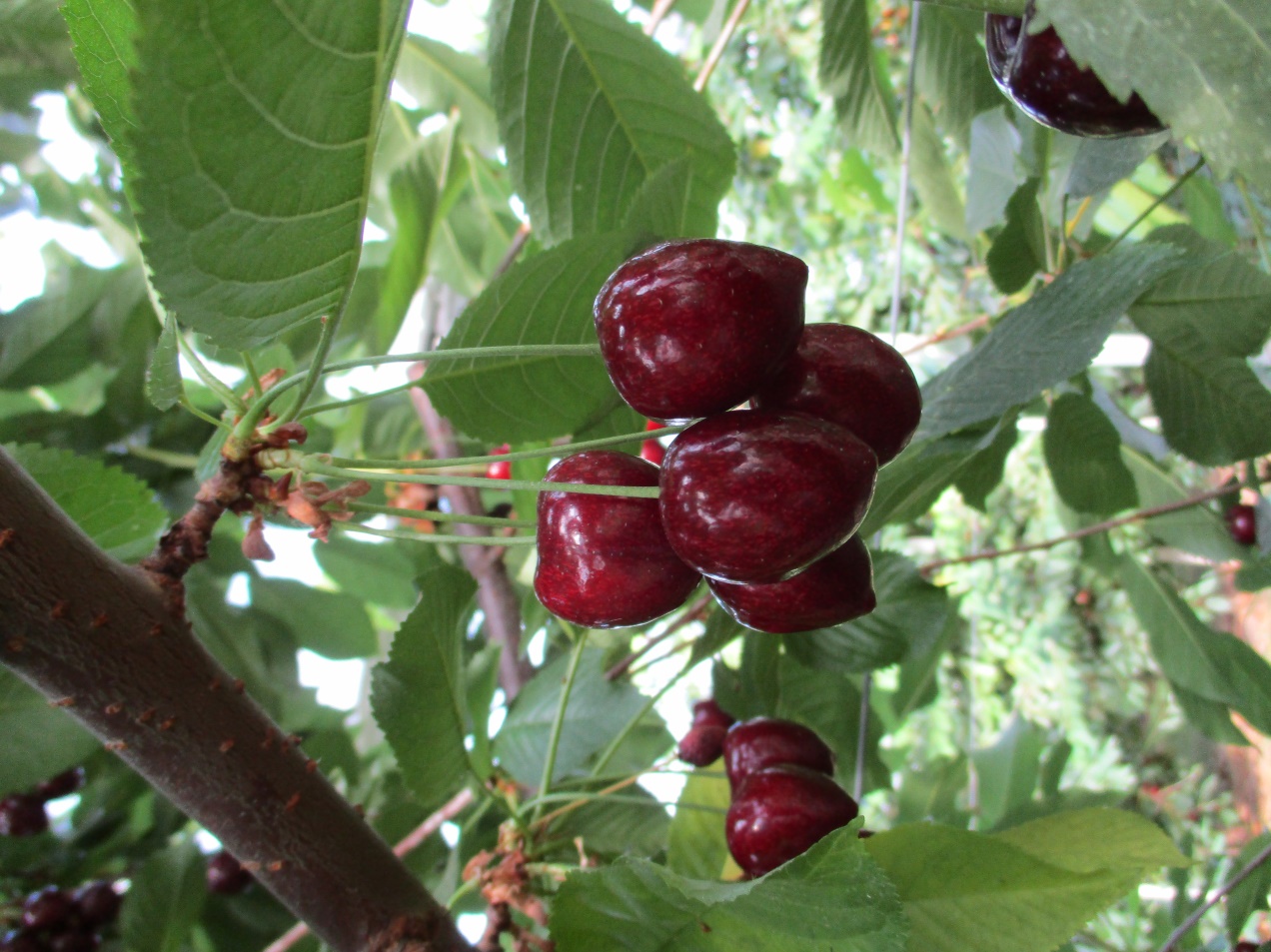 HenrietteRalanyokalanyokalanyokalanyoknettó ár/€nettó ár/€nettó ár/€fajtákGiSelA6GiSelA5ColtKrymsk 510-50 db50-500 db500 db<NimbaR++9,598,8NimbaR+1110,510,3Royal TiogaR+1110,510,3Bigarreau burlat+87,57,3Pacific RedR++9,598,8Pacific RedR+1110,510,3CarmenR+ +9,598,8FriscoR++9,598,8FriscoR++1110,510,3Kordia++87,57,3HenrietteR+1110,510,3TamaraR+9,598,8FerroviaR+87,57,3Regina+87,57,3Royal HelenR++ +109,59,3